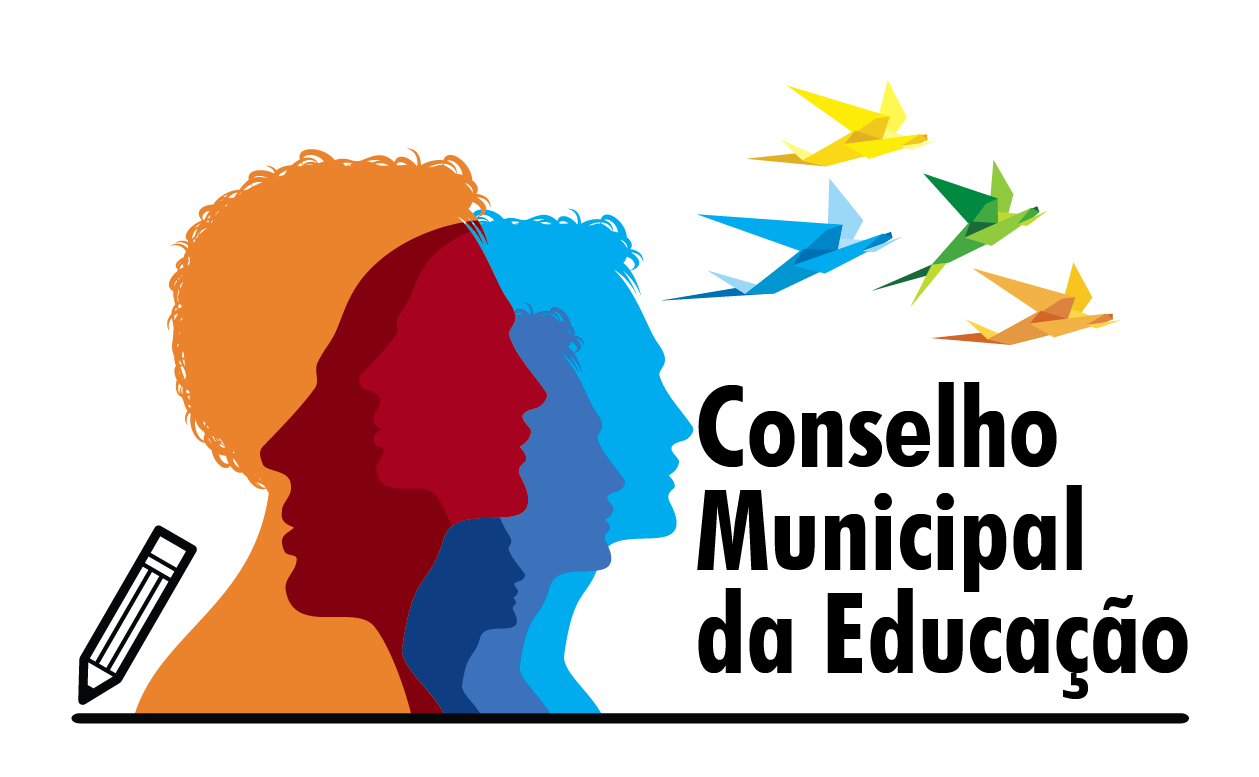 Ofício 25/2021			                     	     Salto, 13 de maio de 2021Assunto: Novo Regimento Interno CMEExmo. Sr: Laerte Sonsin Jr.Venho por meio deste, encaminhar o Novo Regimento Interno do CME, aprovado em sessão extraordinária no dia 15 de abril de 2021 para ciência de Vossa Excelência. Certa da costumeira acolhida e atenção para com este colegiado, despeço-me externando protestos de estima e consideração.OBS: ATA de Aprovação anexa ao ofício.Cordialmente,Evelize Assunta PadovaniPresidente CMERG 11 502 730 0				Exmo.Sr:				Laerte Sonsin Jr.				Prefeito da Estância Turística de Salto 	